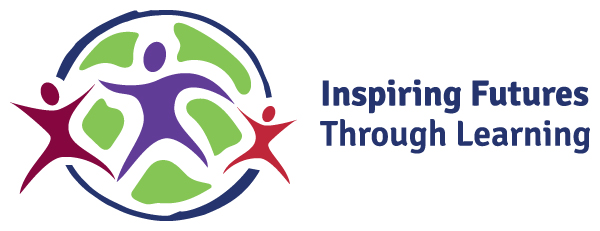 Inspiring Futures though Learning – Multi Academy TrustPLEASE COMPLETE USING BLACK INKEducational and Academic Qualifications:Give details of secondary schools, colleges and universities attended since the age of 16 with examination dates, results and qualifications obtained.  There is no need to include any qualifications gained prior to ‘A’ levels or equivalent.  Please include membership of relevant professional institutions (and indicate whether membership is by examination or otherwise).  Evidence of qualifications may be requested.Criminal Offences:Medical Fitness:Inspiring Futures through Learning is an equal opportunity employer.  Our policy is to ensure that no job applicant or employee receives less favourable treatment because of race, colour or nationality, sex, marital status, religion or disability, or is disadvantaged by conditions or requirements which cannot be shown to be justifiable.  Selection criteria and procedures will be frequently reviewed to ensure that individuals are selected or promoted on the basis of their individual and relevant merits and abilities.  All employees will be given equal opportunities and, where appropriate, special training to progress within the school.References:Other Information:Support of application:Please attach a letter of application giving any further details of experience which may be relevant to this post.In-Service trainingGive details of most recent, relevant courses attended and indicate any awards earned.Asylum and ImmigrationDeclarationI certify that the information given on this form is factually correct to the best of my knowledge.  I understand information from this form may be computerised for personnel/employee administration/equal opportunities monitoring purposes in accordance with the Data Protection Act 1988.  In addition, in accordance with this Act, this information may also be used for the prevention and detection of fraud and crime.  Where applicable I will be subject to the regulations on political restrictions as defined in the Local Government Housing Act 1989.  WARNING: any person appointed to Inspiring Futures through Learning having given false information will be liable to dismissal without notice.We regret that we are unable to reply to all applicants but would like to take this opportunity to thank you for your interest in this post.  Therefore, if you do not hear from us within 21 days of the closing date, your application has been unsuccessful on this occasion.Equalities monitoring formInspiring Futures through Learning Strives to be an Equal Opportunities employer.  We aim to ensure that our Equalities Policy is being followed and that unfair discrimination is not taking place in recruitment.  To help us monitor the effectiveness of this policy, we would be grateful if you completed this section.  The information will be treated with confidence and will be used for statistical purposes only.  It will not be seen by those involved in the assessment of your application.  Your co-operation in its completion is therefore welcome and helpful.How did you hear about this vacancy?Please specify:Job Centre Newspaper  Word of mouth  Other                    Gender:         Male				 FemaleEthnic OriginEthnic origin is not usually a matter of nationality, place of birth or citizenship.  It is about colour and broad ethnic group.  UK citizens can belong to any groups indicated.  The codes used are the agreed 2001 Census codes.(a) White	British				(c) Asian or Asian British	IndianIrish								PakistaniAny other White background					BangladeshiAny other Asian background from within (c)(b) Mixed	White & Black Caribbean	(d) Black or Black British		Caribbean		White & Black African						AfricanWhite & Asian					Any other BlackAny other mixed background					background fromFrom within (b)					within (d)(e) Other Ethnic Groups		Chinese				Other Ethnic Group not stated	Date of Birth________/________/________Name_____________________________________________________________		Thank you for taking the time to complete this form.DISCLOSURE OF CRIMINAL CONVICTIONSThe post for which you have applied is considered exempt by virtue of the Rehabilitation of Offenders Act 1974 (Exemption) Order 1975.  You are therefore required to disclose details of any convictions, cautions, reprimands and Final Warnings, including motor vehicle related offences, in respect of your application including convictions that would be otherwise be considered “spent”.  Failure to disclose information will result in you being liable to dismissal without notice.Do you have any spent / unspent convictions			Yes								NoIf you have ever been convicted, cautioned, reprimanded or received a Final Warning for any criminal offence, you must disclose these below:Offence				Date Convicted			Penalty…………………………………………	…………………………………………	……………………………………………………………………………………	…………………………………………	……………………………………………………………………………………	…………………………………………	……………………………………………………………………………………	…………………………………………	……………………………………………………………………………………	…………………………………………	……………………………………………………………………………………	…………………………………………	…………………………………………In accordance with the Independent Safeguarding Authority Vetting and barring Scheme, you are committing a criminal offence by knowingly engaging in regulated employment, if you have been barred from working with children or vulnerable adults.I therefore confirm below that I am not barred from working with children or vulnerable adults.Name……………………………………………………………………………………Signature………………………………………………………………………………Date………………………………………………………………………………………FAILURE TO COMPLETE THIS FORM WILL RESULT IN YOUR APPLICATION/APPOINTMENT NOT BEING PROCESSEDApplication for the post of:Name of School: SurnameTitle: Mr / Mrs / Miss / Ms / DrForenamesAddress for correspondence:Home Telephone:Address for correspondence:Work Telephone:Address for correspondence:Mobile Number:Address for correspondence:Email:DFE Reference No:Date Issued:Name of Confirming Authority:Date of satisfactory completion of probation:General EducationGeneral EducationSchool/College/UniversityFull or P/TimeExaminations taken or to be taken (with dates)Qualifications obtainedFromToSchool/College/UniversityFull or P/TimeExaminations taken or to be taken (with dates)Qualifications obtainedPrevious  non-teaching employment (please start with most recent – please explain any gaps in service)Previous  non-teaching employment (please start with most recent – please explain any gaps in service)Previous  non-teaching employment (please start with most recent – please explain any gaps in service)Previous  non-teaching employment (please start with most recent – please explain any gaps in service)Previous  non-teaching employment (please start with most recent – please explain any gaps in service)Name of EmployerFromToJob TitleBrief details of responsibilities and reasons for leavingIs this your first teaching appointment?          Is this your first teaching appointment?          Is this your first teaching appointment?          Yes / NoYes / NoAre you related to any member of staff of governor of this school?Are you related to any member of staff of governor of this school?Are you related to any member of staff of governor of this school?Yes / NoYes / NoIf yes, please state name of person and relationship:If yes, please state name of person and relationship:Are you registered disabled?Yes / NoIf yes, please state registration number:If yes, please state registration number:Do you have a current driving licence?Yes / NoDo you have regular use of a vehicle?Do you have regular use of a vehicle?Yes / NoHow did you find out about this vacancy?This post is subject to the DES Circular 4/86 “Protection of Children: Disclosure of criminal background to those with access to children”.  Applicants are therefore not entitled to withhold information about convictions which for other purposes are ‘spent’ under the provisions of the Rehabilitation of Offenders Act 1974.You are asked to disclose any previous convictions.  In the event of employment, any failure to disclose convictions could result in dismissal or disciplinary action.  Any information given about convictions will be completely confidential.  The successful candidate will also be required to give his/her agreement to a police check as a matter of routine.Have you ever been convicted of a criminal offence or been made the subject of any order civil or criminal, made by a Court of Law?  If yes, please give particulars:                   Yes / NoCourse TitleProviderDurationDatesThe first reference should be your present or most recent employer.  It is normal practice for references to be obtained before any formal interview is held.The first reference should be your present or most recent employer.  It is normal practice for references to be obtained before any formal interview is held.The first reference should be your present or most recent employer.  It is normal practice for references to be obtained before any formal interview is held.The first reference should be your present or most recent employer.  It is normal practice for references to be obtained before any formal interview is held.If you were known to either of your referees by another name, please give details:If you were known to either of your referees by another name, please give details:First RefereeFirst RefereeSecond RefereeSecond RefereeName:Name:Position:Position:Address:Post code:Address:Post code:Email Address:Email Address: Tel No:Tel No:In what capacity is the above known to you?In what capacity is the above known to you?In what capacity is the above known to you?In what capacity is the above known to you?Present Employment (if applicable):Employer’s name & address:Post code: Telephone number:Present Employment (if applicable):Employer’s name & address:Post code: Telephone number:Present Employment (if applicable):Employer’s name & address:Post code: Telephone number:Date Appointed:Date Appointed:Date Appointed:Date Appointed:Date Appointed:Date Appointed:Date Appointed:Date Appointed:Date Appointed:Date Appointed:Date Appointed:Date Appointed:Present Employment (if applicable):Employer’s name & address:Post code: Telephone number:Present Employment (if applicable):Employer’s name & address:Post code: Telephone number:Present Employment (if applicable):Employer’s name & address:Post code: Telephone number:Job Title:Job Title:Job Title:Job Title:Job Title:Job Title:Job Title:Job Title:Job Title:Job Title:Job Title:Job Title:Present Employment (if applicable):Employer’s name & address:Post code: Telephone number:Present Employment (if applicable):Employer’s name & address:Post code: Telephone number:Present Employment (if applicable):Employer’s name & address:Post code: Telephone number:CPS Point:CPS Point:CPS Point:CPS Point:CPS Point:CPS Point:CPS Point:CPS Point:CPS Point:CPS Point:CPS Point:CPS Point:Present Employment (if applicable):Employer’s name & address:Post code: Telephone number:Present Employment (if applicable):Employer’s name & address:Post code: Telephone number:Present Employment (if applicable):Employer’s name & address:Post code: Telephone number:Salary:Salary:Salary:Salary:Salary:Salary:Salary:Salary:Salary:Salary:Salary:Salary:Present Employment (if applicable):Employer’s name & address:Post code: Telephone number:Present Employment (if applicable):Employer’s name & address:Post code: Telephone number:Present Employment (if applicable):Employer’s name & address:Post code: Telephone number:Notice Required:Notice Required:Notice Required:Notice Required:Notice Required:Notice Required:Notice Required:Notice Required:Notice Required:Notice Required:Notice Required:Notice Required:Teaching experience (please list in chronological order, starting with your current post explaining any gaps in service:Teaching experience (please list in chronological order, starting with your current post explaining any gaps in service:Teaching experience (please list in chronological order, starting with your current post explaining any gaps in service:Teaching experience (please list in chronological order, starting with your current post explaining any gaps in service:Teaching experience (please list in chronological order, starting with your current post explaining any gaps in service:Teaching experience (please list in chronological order, starting with your current post explaining any gaps in service:Teaching experience (please list in chronological order, starting with your current post explaining any gaps in service:Teaching experience (please list in chronological order, starting with your current post explaining any gaps in service:Teaching experience (please list in chronological order, starting with your current post explaining any gaps in service:Teaching experience (please list in chronological order, starting with your current post explaining any gaps in service:Teaching experience (please list in chronological order, starting with your current post explaining any gaps in service:Teaching experience (please list in chronological order, starting with your current post explaining any gaps in service:Teaching experience (please list in chronological order, starting with your current post explaining any gaps in service:Teaching experience (please list in chronological order, starting with your current post explaining any gaps in service:Teaching experience (please list in chronological order, starting with your current post explaining any gaps in service:LEAName of School or CollegeType of school or collegeType of school or collegeNo on rollStatusStatusStatusExact dates of serviceExact dates of serviceExact dates of serviceExact dates of serviceExact dates of serviceExact dates of serviceExact dates of serviceLEAName of School or CollegeType of school or collegeType of school or collegeNo on rollStatusStatusStatusFromFromFromToToToToLEAName of School or CollegeType of school or collegeType of school or collegeNo on rollFull or P/TimeQual or UnqualSalary ScaleDMYYDMYAre you legally entitled to live and work in the United Kingdom and are able to produce documentation?Yes 	No